Nom Einstein 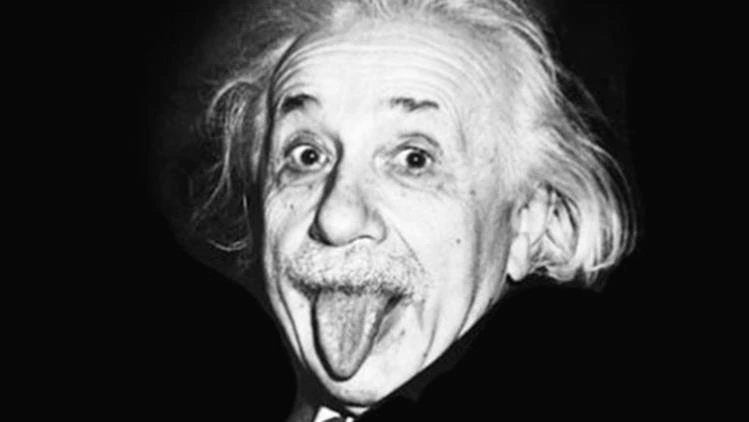 Nom au complet Albert EinsteinNationaliter allemend 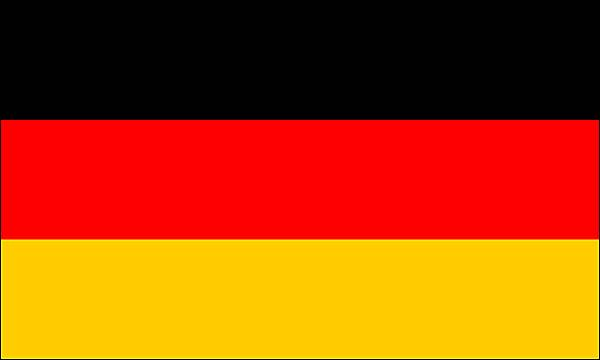 Évolution célebre E=m-c2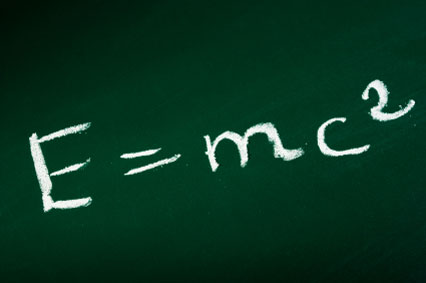 Période de temps 1879 a 1955 